Città di San Giorgio a Cremano Smistamento: SETTORE 5Prt.G. 0054532/2023 - U - 31/10/2023 18:32:37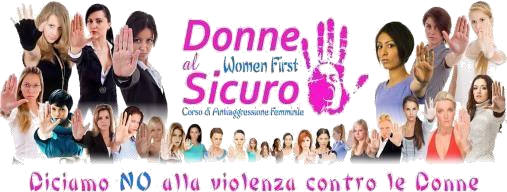 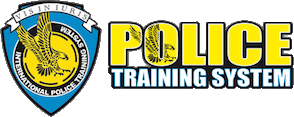 MODULO DI ISCRIZIONE“DONNE AL SICURO - DICIAMO NO ALLA VIOLENZA SULLE DONNE: CONOSCI, PREVIENI, DIFENDITI”Il/la Sottoscritto/a richiede di:SOTTOSCRIVENDO IL PRESENTE MODULO ACCONSENTO dopo aver preso atto dell'Informativa dell'Associazione ProfessionaleI.P.T.S. resa ai sensi degli articoli 13-14 del GDPR 2016/679 relativa al trattamento dei propri dati personali, dichiarando di aver avuto, in particolare, conoscenza che i dati medesimi rientrano nel novero dei dati “sensibili”.Tali dati verranno trattati per finalità istituzionali, quindi strettamente connesse e strumentali all'attività statutaria. Il trattamento dei dati avverrà mediante utilizzo di supporto telematico o cartaceo idonei a garantire la sicurezza e la riservatezza. In relazione ai predetti trattamenti si potrà esercitare i diritti di cancellazione, modifica, opposizione al trattamento). Sottoscrivendo il presente modulo autorizzo la pubblicazione sia in versione cartacea che telematica, su mezzi di stampa, audio-visivi e/o internet, di proprie immagini fotografiche e/o video riprese durante lo svolgimento del corso/manifestazione di interesse della AP IPTS. Ne vieta altresì l'uso in contesti che ne pregiudichino la dignità personale ed il decoro. L'utilizzo delle immagini sono da considerarsi effettuate e concesse in forma gratuita .Inoltre il/la sottoscritto/a esonera da qualsiasi responsabilità civili e penali in caso di infortunio, furto di accessori o attrezzature, danni alla struttura o furto di oggetti personali la Associazione Professionale IPTS, gli istruttori e le associazioni/enti collaboratori. Confermo inoltre di aver preso visione e mi impegno all'osservazione dello Statuto. del Codice Etico professionale e del Regolamento e delle successive integrazioni od allegati.IL/LA RICHIEDENTELuogo:  	Data	 	/	/	RIF.RIC N°Pagina 1 - sangiorgioacremano_0054532/2023COGNOME*NOME*NOME*NOME*NOME*NOME*NOME*NOME*LUOGO E DATA DI NASCITA*LUOGO E DATA DI NASCITA*LUOGO E DATA DI NASCITA*LUOGO E DATA DI NASCITA*LUOGO E DATA DI NASCITA*LUOGO E DATA DI NASCITA*LUOGO E DATA DI NASCITA*LUOGO E DATA DI NASCITA*LUOGO E DATA DI NASCITA*LUOGO E DATA DI NASCITA*LUOGO E DATA DI NASCITA*RESIDENZA*RESIDENZA*RESIDENZA*RESIDENZA*RESIDENZA*RESIDENZA*RESIDENZA*RESIDENZA*CELLULARE/TELEFONO*CELLULARE/TELEFONO*CELLULARE/TELEFONO*CELLULARE/TELEFONO*CELLULARE/TELEFONO*CELLULARE/TELEFONO*CELLULARE/TELEFONO*CELLULARE/TELEFONO*CELLULARE/TELEFONO*CELLULARE/TELEFONO*CELLULARE/TELEFONO*E-MAIL*:E-MAIL*:CODICE FISCALE*CODICE FISCALE*CODICE FISCALE*CODICE FISCALE*CODICE FISCALE*CODICE FISCALE*CODICE FISCALE*CODICE FISCALE*CODICE FISCALE*CODICE FISCALE*CODICE FISCALE*CODICE FISCALE*CODICE FISCALE*CODICE FISCALE*CODICE FISCALE*CODICE FISCALE*CODICE FISCALE*X PARTECIPARE AL WORKSHOP GRATUITO “DICIAMO NO ALLA VIOLENZA SULLE DONNE: CONOSCI, PREVIENI,DIFENDITI” che si terrà presso:	in data_ 	 ISCRIVERSI ALL’ASSOCIAZIONE PROFESSIONALE IPTS IN QUALITA’ DI CIVIL MEMBER (WOMAN) Rientrano inquesta categoria tutte le donne (private o operatrici della sicurezza pubblica e privata) che perseguono i fini associativi e le iniziative formative della ASS. PRO. IPTS e richiede in Omaggio uno Spray OC Modello Diva (Obbligoetà +16 anni) - € 10.00X CAMPO RISERVATO ALLA COMPILAZIONE E AUTORIZZAZIONE DEL GENITORE DEL MINORE SOPRA RIPORTATO:COGNOME E NOME		LUOGO E DATA DI NASCITA 	                       DOCUMENTO DI RICONOSCIMENTO TIPO			N._	 DATA E LUOGO_	FIRMA LEGGIBILE 	 